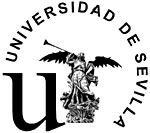 HALCON VIAJESC/ Luis Montoto 107, Local 1   -  41007 SevillaTfno: 955 56 38 11 / Fax: 954 574167 / us@halcon-viajes.esSolicitud de prestación de servicios con cargo a créditos de la Universidad de Sevilla gestionados por el Centro de Formación PermanenteDATOS DEL SOLICITANTE (RESPONSABLE QUE AUTORIZA LA PRESTACIÓN)(1)DATOS DEL SOLICITANTE (RESPONSABLE QUE AUTORIZA LA PRESTACIÓN)(1)DATOS DEL SOLICITANTE (RESPONSABLE QUE AUTORIZA LA PRESTACIÓN)(1)DATOS DEL SOLICITANTE (RESPONSABLE QUE AUTORIZA LA PRESTACIÓN)(1)DATOS DEL SOLICITANTE (RESPONSABLE QUE AUTORIZA LA PRESTACIÓN)(1)DATOS DEL SOLICITANTE (RESPONSABLE QUE AUTORIZA LA PRESTACIÓN)(1)DATOS DEL SOLICITANTE (RESPONSABLE QUE AUTORIZA LA PRESTACIÓN)(1)DATOS DEL SOLICITANTE (RESPONSABLE QUE AUTORIZA LA PRESTACIÓN)(1)DATOS DEL SOLICITANTE (RESPONSABLE QUE AUTORIZA LA PRESTACIÓN)(1)DATOS DEL SOLICITANTE (RESPONSABLE QUE AUTORIZA LA PRESTACIÓN)(1)DATOS DEL SOLICITANTE (RESPONSABLE QUE AUTORIZA LA PRESTACIÓN)(1)DATOS DEL SOLICITANTE (RESPONSABLE QUE AUTORIZA LA PRESTACIÓN)(1)DATOS DEL SOLICITANTE (RESPONSABLE QUE AUTORIZA LA PRESTACIÓN)(1)DATOS DEL SOLICITANTE (RESPONSABLE QUE AUTORIZA LA PRESTACIÓN)(1)DATOS DEL SOLICITANTE (RESPONSABLE QUE AUTORIZA LA PRESTACIÓN)(1)DATOS DEL SOLICITANTE (RESPONSABLE QUE AUTORIZA LA PRESTACIÓN)(1)DATOS DEL SOLICITANTE (RESPONSABLE QUE AUTORIZA LA PRESTACIÓN)(1)DATOS DEL SOLICITANTE (RESPONSABLE QUE AUTORIZA LA PRESTACIÓN)(1)DATOS DEL SOLICITANTE (RESPONSABLE QUE AUTORIZA LA PRESTACIÓN)(1)NOMBRE:      NOMBRE:      NOMBRE:      NOMBRE:      NOMBRE:      NOMBRE:      NOMBRE:      NOMBRE:      NOMBRE:      NOMBRE:      NOMBRE:      NOMBRE:      NOMBRE:      NOMBRE:      NOMBRE:      NOMBRE:      CARGO:      CARGO:      CARGO:      DPTO./SERVICIO/UNIDAD:      DPTO./SERVICIO/UNIDAD:      DPTO./SERVICIO/UNIDAD:      DPTO./SERVICIO/UNIDAD:      DPTO./SERVICIO/UNIDAD:      DPTO./SERVICIO/UNIDAD:      DPTO./SERVICIO/UNIDAD:      DPTO./SERVICIO/UNIDAD:      DPTO./SERVICIO/UNIDAD:      DPTO./SERVICIO/UNIDAD:      DPTO./SERVICIO/UNIDAD:      DPTO./SERVICIO/UNIDAD:      DPTO./SERVICIO/UNIDAD:      CENTRO:      CENTRO:      CENTRO:      CENTRO:      CENTRO:      CENTRO:      FAX:      CORREO ELECTRÓNICO:      CORREO ELECTRÓNICO:      CORREO ELECTRÓNICO:      CORREO ELECTRÓNICO:      CORREO ELECTRÓNICO:      CORREO ELECTRÓNICO:      CORREO ELECTRÓNICO:      CORREO ELECTRÓNICO:      CORREO ELECTRÓNICO:      CORREO ELECTRÓNICO:      CORREO ELECTRÓNICO:      CORREO ELECTRÓNICO:      CORREO ELECTRÓNICO:      TELÉFONO:      TELÉFONO:      TELÉFONO:      TELÉFONO:      TELÉFONO:      Persona de contacto (gestión viaje):      Persona de contacto (gestión viaje):      Persona de contacto (gestión viaje):      Persona de contacto (gestión viaje):      Persona de contacto (gestión viaje):      Correo:      Correo:      Correo:      Correo:      Correo:      Correo:      Correo:      Correo:      Correo:      Correo:      Teléfono:      Teléfono:      Teléfono:      Teléfono:      ORGANO GESTOR:   U01700001                                 OFIC.CONTABLE:   U001700167ORGANO GESTOR:   U01700001                                 OFIC.CONTABLE:   U001700167ORGANO GESTOR:   U01700001                                 OFIC.CONTABLE:   U001700167ORGANO GESTOR:   U01700001                                 OFIC.CONTABLE:   U001700167ORGANO GESTOR:   U01700001                                 OFIC.CONTABLE:   U001700167ORGANO GESTOR:   U01700001                                 OFIC.CONTABLE:   U001700167ORGANO GESTOR:   U01700001                                 OFIC.CONTABLE:   U001700167ORGANO GESTOR:   U01700001                                 OFIC.CONTABLE:   U001700167ORGANO GESTOR:   U01700001                                 OFIC.CONTABLE:   U001700167ORGANO GESTOR:   U01700001                                 OFIC.CONTABLE:   U001700167ORGANO GESTOR:   U01700001                                 OFIC.CONTABLE:   U001700167ORGANO GESTOR:   U01700001                                 OFIC.CONTABLE:   U001700167ORGANO GESTOR:   U01700001                                 OFIC.CONTABLE:   U001700167ORGANO GESTOR:   U01700001                                 OFIC.CONTABLE:   U001700167ORGANO GESTOR:   U01700001                                 OFIC.CONTABLE:   U001700167ORGANO GESTOR:   U01700001                                 OFIC.CONTABLE:   U001700167ORGANO GESTOR:   U01700001                                 OFIC.CONTABLE:   U001700167ORGANO GESTOR:   U01700001                                 OFIC.CONTABLE:   U001700167ORGANO GESTOR:   U01700001                                 OFIC.CONTABLE:   U001700167UNIDAD TRAMITADORA (Indicar Código DIR3): U01700034UNIDAD TRAMITADORA (Indicar Código DIR3): U01700034UNIDAD TRAMITADORA (Indicar Código DIR3): U01700034UNIDAD TRAMITADORA (Indicar Código DIR3): U01700034UNIDAD TRAMITADORA (Indicar Código DIR3): U01700034UNIDAD TRAMITADORA (Indicar Código DIR3): U01700034UNIDAD TRAMITADORA (Indicar Código DIR3): U01700034UNIDAD TRAMITADORA (Indicar Código DIR3): U01700034UNIDAD TRAMITADORA (Indicar Código DIR3): U01700034UNIDAD TRAMITADORA (Indicar Código DIR3): U01700034ORGANO PROPONENTE  (Indicar Orgánica): 18.60.2704ORGANO PROPONENTE  (Indicar Orgánica): 18.60.2704ORGANO PROPONENTE  (Indicar Orgánica): 18.60.2704ORGANO PROPONENTE  (Indicar Orgánica): 18.60.2704ORGANO PROPONENTE  (Indicar Orgánica): 18.60.2704ORGANO PROPONENTE  (Indicar Orgánica): 18.60.2704ORGANO PROPONENTE  (Indicar Orgánica): 18.60.2704ORGANO PROPONENTE  (Indicar Orgánica): 18.60.2704ORGANO PROPONENTE  (Indicar Orgánica): 18.60.2704Especificar Proyecto/Ayuda y Responsable: MÁSTER…..Especificar Proyecto/Ayuda y Responsable: MÁSTER…..Especificar Proyecto/Ayuda y Responsable: MÁSTER…..Especificar Proyecto/Ayuda y Responsable: MÁSTER…..Especificar Proyecto/Ayuda y Responsable: MÁSTER…..Especificar Proyecto/Ayuda y Responsable: MÁSTER…..Especificar Proyecto/Ayuda y Responsable: MÁSTER…..Especificar Proyecto/Ayuda y Responsable: MÁSTER…..Especificar Proyecto/Ayuda y Responsable: MÁSTER…..Especificar Proyecto/Ayuda y Responsable: MÁSTER…..Especificar Proyecto/Ayuda y Responsable: MÁSTER…..Especificar Proyecto/Ayuda y Responsable: MÁSTER…..Especificar Proyecto/Ayuda y Responsable: MÁSTER…..Especificar Proyecto/Ayuda y Responsable: MÁSTER…..Especificar Proyecto/Ayuda y Responsable: MÁSTER…..Especificar Proyecto/Ayuda y Responsable: MÁSTER…..Especificar Proyecto/Ayuda y Responsable: MÁSTER…..Especificar Proyecto/Ayuda y Responsable: MÁSTER…..Especificar Proyecto/Ayuda y Responsable: MÁSTER…..DATOS DEL BENEFICIARIO DE LA PRESTACIÓN (VIAJERO)DATOS DEL BENEFICIARIO DE LA PRESTACIÓN (VIAJERO)DATOS DEL BENEFICIARIO DE LA PRESTACIÓN (VIAJERO)DATOS DEL BENEFICIARIO DE LA PRESTACIÓN (VIAJERO)DATOS DEL BENEFICIARIO DE LA PRESTACIÓN (VIAJERO)DATOS DEL BENEFICIARIO DE LA PRESTACIÓN (VIAJERO)DATOS DEL BENEFICIARIO DE LA PRESTACIÓN (VIAJERO)DATOS DEL BENEFICIARIO DE LA PRESTACIÓN (VIAJERO)DATOS DEL BENEFICIARIO DE LA PRESTACIÓN (VIAJERO)DATOS DEL BENEFICIARIO DE LA PRESTACIÓN (VIAJERO)DATOS DEL BENEFICIARIO DE LA PRESTACIÓN (VIAJERO)DATOS DEL BENEFICIARIO DE LA PRESTACIÓN (VIAJERO)DATOS DEL BENEFICIARIO DE LA PRESTACIÓN (VIAJERO)DATOS DEL BENEFICIARIO DE LA PRESTACIÓN (VIAJERO)DATOS DEL BENEFICIARIO DE LA PRESTACIÓN (VIAJERO)DATOS DEL BENEFICIARIO DE LA PRESTACIÓN (VIAJERO)DATOS DEL BENEFICIARIO DE LA PRESTACIÓN (VIAJERO)DATOS DEL BENEFICIARIO DE LA PRESTACIÓN (VIAJERO)DATOS DEL BENEFICIARIO DE LA PRESTACIÓN (VIAJERO)NOMBRE:      NOMBRE:      NOMBRE:      NOMBRE:      NOMBRE:      NOMBRE:      NOMBRE:      NOMBRE:      NOMBRE:      NOMBRE:      NOMBRE:      NOMBRE:      NOMBRE:      NOMBRE:      NOMBRE:      NOMBRE:      CARGO:      CARGO:      CARGO:      TELÉFONO:      TELÉFONO:      TELÉFONO:      TELÉFONO:      TELÉFONO:      TELÉFONO:      CORREO ELECTRÓNICO:      CORREO ELECTRÓNICO:      CORREO ELECTRÓNICO:      CORREO ELECTRÓNICO:      CORREO ELECTRÓNICO:      CORREO ELECTRÓNICO:      CORREO ELECTRÓNICO:      CORREO ELECTRÓNICO:      CORREO ELECTRÓNICO:      CORREO ELECTRÓNICO:      CORREO ELECTRÓNICO:      CORREO ELECTRÓNICO:      CORREO ELECTRÓNICO:      DPTO./SERVICIO/UNIDAD:      DPTO./SERVICIO/UNIDAD:      DPTO./SERVICIO/UNIDAD:      DPTO./SERVICIO/UNIDAD:      DPTO./SERVICIO/UNIDAD:      DPTO./SERVICIO/UNIDAD:      DPTO./SERVICIO/UNIDAD:      DPTO./SERVICIO/UNIDAD:      DPTO./SERVICIO/UNIDAD:      DPTO./SERVICIO/UNIDAD:      DPTO./SERVICIO/UNIDAD:      DPTO./SERVICIO/UNIDAD:      DPTO./SERVICIO/UNIDAD:      DPTO./SERVICIO/UNIDAD:      DPTO./SERVICIO/UNIDAD:      DPTO./SERVICIO/UNIDAD:      DPTO./SERVICIO/UNIDAD:      DPTO./SERVICIO/UNIDAD:      DPTO./SERVICIO/UNIDAD:      CENTRO:      CENTRO:      CENTRO:      CENTRO:      CENTRO:      CENTRO:      CENTRO:      CENTRO:      CENTRO:      CENTRO:      CENTRO:      CENTRO:      UNIVERSIDAD/ORIGEN:      UNIVERSIDAD/ORIGEN:      UNIVERSIDAD/ORIGEN:      UNIVERSIDAD/ORIGEN:      UNIVERSIDAD/ORIGEN:      UNIVERSIDAD/ORIGEN:      UNIVERSIDAD/ORIGEN:      MOTIVO DEL VIAJEMOTIVO DEL VIAJEMOTIVO DEL VIAJEMOTIVO DEL VIAJEMOTIVO DEL VIAJEMOTIVO DEL VIAJEMOTIVO DEL VIAJEMOTIVO DEL VIAJEMOTIVO DEL VIAJEMOTIVO DEL VIAJEMOTIVO DEL VIAJEMOTIVO DEL VIAJEMOTIVO DEL VIAJEMOTIVO DEL VIAJEMOTIVO DEL VIAJEMOTIVO DEL VIAJEMOTIVO DEL VIAJEMOTIVO DEL VIAJEMOTIVO DEL VIAJE DOCENCIA CURSO EN CURSO ENSEÑANZAS PROPIAS DOCENCIA CURSO EN CURSO ENSEÑANZAS PROPIAS DOCENCIA CURSO EN CURSO ENSEÑANZAS PROPIAS DOCENCIA CURSO EN CURSO ENSEÑANZAS PROPIAS DOCENCIA CURSO EN CURSO ENSEÑANZAS PROPIAS DOCENCIA CURSO EN CURSO ENSEÑANZAS PROPIAS DOCENCIA CURSO EN CURSO ENSEÑANZAS PROPIAS DOCENCIA CURSO EN CURSO ENSEÑANZAS PROPIAS DOCENCIA CURSO EN CURSO ENSEÑANZAS PROPIAS DOCENCIA CURSO EN CURSO ENSEÑANZAS PROPIAS DOCENCIA CURSO EN CURSO ENSEÑANZAS PROPIAS DOCENCIA CURSO EN CURSO ENSEÑANZAS PROPIAS DOCENCIA CURSO EN CURSO ENSEÑANZAS PROPIAS DOCENCIA CURSO EN CURSO ENSEÑANZAS PROPIAS DOCENCIA CURSO EN CURSO ENSEÑANZAS PROPIAS DOCENCIA CURSO EN CURSO ENSEÑANZAS PROPIAS DOCENCIA CURSO EN CURSO ENSEÑANZAS PROPIAS DOCENCIA CURSO EN CURSO ENSEÑANZAS PROPIAS DOCENCIA CURSO EN CURSO ENSEÑANZAS PROPIAS COMISIÓN DE SERVICIOS COMISIÓN DE SERVICIOS COMISIÓN DE SERVICIOS COMISIÓN DE SERVICIOS COMISIÓN DE SERVICIOS COMISIÓN DE SERVICIOS COMISIÓN DE SERVICIOS COMISIÓN DE SERVICIOS COMISIÓN DE SERVICIOS OTROS CONVOCATORIA 2.8. PLAN PROPIO DE DOCENCIA OTROS CONVOCATORIA 2.8. PLAN PROPIO DE DOCENCIA OTROS CONVOCATORIA 2.8. PLAN PROPIO DE DOCENCIA OTROS CONVOCATORIA 2.8. PLAN PROPIO DE DOCENCIA OTROS CONVOCATORIA 2.8. PLAN PROPIO DE DOCENCIA OTROS CONVOCATORIA 2.8. PLAN PROPIO DE DOCENCIA OTROS CONVOCATORIA 2.8. PLAN PROPIO DE DOCENCIA OTROS CONVOCATORIA 2.8. PLAN PROPIO DE DOCENCIA OTROS CONVOCATORIA 2.8. PLAN PROPIO DE DOCENCIA OTROS CONVOCATORIA 2.8. PLAN PROPIO DE DOCENCIA OTROS CONVOCATORIA 2.8. PLAN PROPIO DE DOCENCIA OTROS CONVOCATORIA 2.8. PLAN PROPIO DE DOCENCIA OTROS CONVOCATORIA 2.8. PLAN PROPIO DE DOCENCIA OTROS CONVOCATORIA 2.8. PLAN PROPIO DE DOCENCIA OTROS CONVOCATORIA 2.8. PLAN PROPIO DE DOCENCIA OTROS CONVOCATORIA 2.8. PLAN PROPIO DE DOCENCIA OTROS CONVOCATORIA 2.8. PLAN PROPIO DE DOCENCIA OTROS CONVOCATORIA 2.8. PLAN PROPIO DE DOCENCIA OTROS CONVOCATORIA 2.8. PLAN PROPIO DE DOCENCIAPRESTACIÓN SOLICITADA(2)(3)PRESTACIÓN SOLICITADA(2)(3)PRESTACIÓN SOLICITADA(2)(3)PRESTACIÓN SOLICITADA(2)(3)PRESTACIÓN SOLICITADA(2)(3)PRESTACIÓN SOLICITADA(2)(3)PRESTACIÓN SOLICITADA(2)(3)PRESTACIÓN SOLICITADA(2)(3)PRESTACIÓN SOLICITADA(2)(3)PRESTACIÓN SOLICITADA(2)(3)PRESTACIÓN SOLICITADA(2)(3)PRESTACIÓN SOLICITADA(2)(3)PRESTACIÓN SOLICITADA(2)(3)PRESTACIÓN SOLICITADA(2)(3)PRESTACIÓN SOLICITADA(2)(3)PRESTACIÓN SOLICITADA(2)(3)PRESTACIÓN SOLICITADA(2)(3)PRESTACIÓN SOLICITADA(2)(3)PRESTACIÓN SOLICITADA(2)(3)1. TRANSPORTE:       SI          NO                 1. TRANSPORTE:       SI          NO                 1. TRANSPORTE:       SI          NO                 1. TRANSPORTE:       SI          NO                  Medio de transporte:      Avión         Ave      Tren      Otro: Medio de transporte:      Avión         Ave      Tren      Otro: Medio de transporte:      Avión         Ave      Tren      Otro: Medio de transporte:      Avión         Ave      Tren      Otro: Medio de transporte:      Avión         Ave      Tren      Otro: Medio de transporte:      Avión         Ave      Tren      Otro: Medio de transporte:      Avión         Ave      Tren      Otro: Medio de transporte:      Avión         Ave      Tren      Otro: Medio de transporte:      Avión         Ave      Tren      Otro: Medio de transporte:      Avión         Ave      Tren      Otro: Medio de transporte:      Avión         Ave      Tren      Otro: Medio de transporte:      Avión         Ave      Tren      Otro: Medio de transporte:      Avión         Ave      Tren      Otro: Medio de transporte:      Avión         Ave      Tren      Otro: Medio de transporte:      Avión         Ave      Tren      Otro:Itinerario:      Itinerario:      Itinerario:      Itinerario:      Itinerario:      Itinerario:      Itinerario:      Itinerario:      Itinerario:      Itinerario:      Itinerario:      Itinerario:      Itinerario:      Itinerario:      Itinerario:      Itinerario:      Itinerario:      Itinerario:      Itinerario:      Fecha de Salida:      Fecha de Salida:      Hora de Salida:      Hora de Salida:      Hora de Salida:      Hora de Salida:      Hora de Salida:      Hora de Salida:      Fecha de Regreso:      Fecha de Regreso:      Fecha de Regreso:      Fecha de Regreso:      Fecha de Regreso:      Fecha de Regreso:      Fecha de Regreso:      Fecha de Regreso:      Fecha de Regreso:      Fecha de Regreso:      Hora de Regreso:      2. ALOJAMIENTO:     SI         NO2. ALOJAMIENTO:     SI         NO2. ALOJAMIENTO:     SI         NONº Noches:      Nº Noches:      Nº Noches:      Nº Noches:      Fecha de entrada:      Fecha de entrada:      Fecha de entrada:      Fecha de entrada:      Fecha de entrada:      Fecha de entrada:      Fecha de entrada:      Fecha de entrada:      Fecha de entrada:      Fecha de entrada:      Fecha de Salida:      Fecha de Salida:      HOTEL:      HOTEL:      HOTEL:      HOTEL:      HOTEL:      HOTEL:      HOTEL:      HOTEL:      HOTEL:      HOTEL:      HOTEL:      HOTEL:      HOTEL:      HOTEL:      HOTEL:      HOTEL:      HOTEL:      HOTEL:      HOTEL:      3. LUGAR DE ENTREGA DE LA DOCUMENTACIÓN DE VIAJE: Persona que gestiona el viaje con copia a gesecoviajes@us.es3. LUGAR DE ENTREGA DE LA DOCUMENTACIÓN DE VIAJE: Persona que gestiona el viaje con copia a gesecoviajes@us.es3. LUGAR DE ENTREGA DE LA DOCUMENTACIÓN DE VIAJE: Persona que gestiona el viaje con copia a gesecoviajes@us.es3. LUGAR DE ENTREGA DE LA DOCUMENTACIÓN DE VIAJE: Persona que gestiona el viaje con copia a gesecoviajes@us.es3. LUGAR DE ENTREGA DE LA DOCUMENTACIÓN DE VIAJE: Persona que gestiona el viaje con copia a gesecoviajes@us.es3. LUGAR DE ENTREGA DE LA DOCUMENTACIÓN DE VIAJE: Persona que gestiona el viaje con copia a gesecoviajes@us.es3. LUGAR DE ENTREGA DE LA DOCUMENTACIÓN DE VIAJE: Persona que gestiona el viaje con copia a gesecoviajes@us.es3. LUGAR DE ENTREGA DE LA DOCUMENTACIÓN DE VIAJE: Persona que gestiona el viaje con copia a gesecoviajes@us.es3. LUGAR DE ENTREGA DE LA DOCUMENTACIÓN DE VIAJE: Persona que gestiona el viaje con copia a gesecoviajes@us.es3. LUGAR DE ENTREGA DE LA DOCUMENTACIÓN DE VIAJE: Persona que gestiona el viaje con copia a gesecoviajes@us.es3. LUGAR DE ENTREGA DE LA DOCUMENTACIÓN DE VIAJE: Persona que gestiona el viaje con copia a gesecoviajes@us.es3. LUGAR DE ENTREGA DE LA DOCUMENTACIÓN DE VIAJE: Persona que gestiona el viaje con copia a gesecoviajes@us.es3. LUGAR DE ENTREGA DE LA DOCUMENTACIÓN DE VIAJE: Persona que gestiona el viaje con copia a gesecoviajes@us.es3. LUGAR DE ENTREGA DE LA DOCUMENTACIÓN DE VIAJE: Persona que gestiona el viaje con copia a gesecoviajes@us.es3. LUGAR DE ENTREGA DE LA DOCUMENTACIÓN DE VIAJE: Persona que gestiona el viaje con copia a gesecoviajes@us.es3. LUGAR DE ENTREGA DE LA DOCUMENTACIÓN DE VIAJE: Persona que gestiona el viaje con copia a gesecoviajes@us.es3. LUGAR DE ENTREGA DE LA DOCUMENTACIÓN DE VIAJE: Persona que gestiona el viaje con copia a gesecoviajes@us.es3. LUGAR DE ENTREGA DE LA DOCUMENTACIÓN DE VIAJE: Persona que gestiona el viaje con copia a gesecoviajes@us.es3. LUGAR DE ENTREGA DE LA DOCUMENTACIÓN DE VIAJE: Persona que gestiona el viaje con copia a gesecoviajes@us.esOBSERVACIONES:      OBSERVACIONES:      OBSERVACIONES:      OBSERVACIONES:      OBSERVACIONES:      OBSERVACIONES:      OBSERVACIONES:      OBSERVACIONES:      OBSERVACIONES:      OBSERVACIONES:      OBSERVACIONES:      OBSERVACIONES:      OBSERVACIONES:      OBSERVACIONES:      OBSERVACIONES:      OBSERVACIONES:      OBSERVACIONES:      OBSERVACIONES:      OBSERVACIONES:      Sevilla,       de       de      .Sevilla,       de       de      .Sevilla,       de       de      .Sevilla,       de       de      .Sevilla,       de       de      .Sevilla,       de       de      .Sevilla,       de       de      .Sevilla,       de       de      .Sevilla,       de       de      .Sevilla,       de       de      .Sevilla,       de       de      .Firma del solicitante y sello,Firma del solicitante y sello,Firma del solicitante y sello,Firma del solicitante y sello,Firma del solicitante y sello,Firma del solicitante y sello,Firma del solicitante y sello,Firma del solicitante y sello,1. El firmante de esta solicitud será, con carácter general, el responsable del crédito con cargo al cual se abonarán los gastos derivados de la prestación del servicio.2. La prestación de servicios solicitada deberá respetar las limitaciones establecidas en la normativa reguladora de las indemnizaciones por razón del servicio que en cada momento se encuentre vigente en la Universidad de Sevilla.3. En el caso de que se haya solicitado un servicio y éste no vaya a ser utilizado, en todo o en parte, es imprescindible que el solicitante se ponga en contacto con la Agencia de Viajes para realizar las anulaciones pertinentes.1. El firmante de esta solicitud será, con carácter general, el responsable del crédito con cargo al cual se abonarán los gastos derivados de la prestación del servicio.2. La prestación de servicios solicitada deberá respetar las limitaciones establecidas en la normativa reguladora de las indemnizaciones por razón del servicio que en cada momento se encuentre vigente en la Universidad de Sevilla.3. En el caso de que se haya solicitado un servicio y éste no vaya a ser utilizado, en todo o en parte, es imprescindible que el solicitante se ponga en contacto con la Agencia de Viajes para realizar las anulaciones pertinentes.1. El firmante de esta solicitud será, con carácter general, el responsable del crédito con cargo al cual se abonarán los gastos derivados de la prestación del servicio.2. La prestación de servicios solicitada deberá respetar las limitaciones establecidas en la normativa reguladora de las indemnizaciones por razón del servicio que en cada momento se encuentre vigente en la Universidad de Sevilla.3. En el caso de que se haya solicitado un servicio y éste no vaya a ser utilizado, en todo o en parte, es imprescindible que el solicitante se ponga en contacto con la Agencia de Viajes para realizar las anulaciones pertinentes.1. El firmante de esta solicitud será, con carácter general, el responsable del crédito con cargo al cual se abonarán los gastos derivados de la prestación del servicio.2. La prestación de servicios solicitada deberá respetar las limitaciones establecidas en la normativa reguladora de las indemnizaciones por razón del servicio que en cada momento se encuentre vigente en la Universidad de Sevilla.3. En el caso de que se haya solicitado un servicio y éste no vaya a ser utilizado, en todo o en parte, es imprescindible que el solicitante se ponga en contacto con la Agencia de Viajes para realizar las anulaciones pertinentes.1. El firmante de esta solicitud será, con carácter general, el responsable del crédito con cargo al cual se abonarán los gastos derivados de la prestación del servicio.2. La prestación de servicios solicitada deberá respetar las limitaciones establecidas en la normativa reguladora de las indemnizaciones por razón del servicio que en cada momento se encuentre vigente en la Universidad de Sevilla.3. En el caso de que se haya solicitado un servicio y éste no vaya a ser utilizado, en todo o en parte, es imprescindible que el solicitante se ponga en contacto con la Agencia de Viajes para realizar las anulaciones pertinentes.1. El firmante de esta solicitud será, con carácter general, el responsable del crédito con cargo al cual se abonarán los gastos derivados de la prestación del servicio.2. La prestación de servicios solicitada deberá respetar las limitaciones establecidas en la normativa reguladora de las indemnizaciones por razón del servicio que en cada momento se encuentre vigente en la Universidad de Sevilla.3. En el caso de que se haya solicitado un servicio y éste no vaya a ser utilizado, en todo o en parte, es imprescindible que el solicitante se ponga en contacto con la Agencia de Viajes para realizar las anulaciones pertinentes.1. El firmante de esta solicitud será, con carácter general, el responsable del crédito con cargo al cual se abonarán los gastos derivados de la prestación del servicio.2. La prestación de servicios solicitada deberá respetar las limitaciones establecidas en la normativa reguladora de las indemnizaciones por razón del servicio que en cada momento se encuentre vigente en la Universidad de Sevilla.3. En el caso de que se haya solicitado un servicio y éste no vaya a ser utilizado, en todo o en parte, es imprescindible que el solicitante se ponga en contacto con la Agencia de Viajes para realizar las anulaciones pertinentes.1. El firmante de esta solicitud será, con carácter general, el responsable del crédito con cargo al cual se abonarán los gastos derivados de la prestación del servicio.2. La prestación de servicios solicitada deberá respetar las limitaciones establecidas en la normativa reguladora de las indemnizaciones por razón del servicio que en cada momento se encuentre vigente en la Universidad de Sevilla.3. En el caso de que se haya solicitado un servicio y éste no vaya a ser utilizado, en todo o en parte, es imprescindible que el solicitante se ponga en contacto con la Agencia de Viajes para realizar las anulaciones pertinentes.1. El firmante de esta solicitud será, con carácter general, el responsable del crédito con cargo al cual se abonarán los gastos derivados de la prestación del servicio.2. La prestación de servicios solicitada deberá respetar las limitaciones establecidas en la normativa reguladora de las indemnizaciones por razón del servicio que en cada momento se encuentre vigente en la Universidad de Sevilla.3. En el caso de que se haya solicitado un servicio y éste no vaya a ser utilizado, en todo o en parte, es imprescindible que el solicitante se ponga en contacto con la Agencia de Viajes para realizar las anulaciones pertinentes.1. El firmante de esta solicitud será, con carácter general, el responsable del crédito con cargo al cual se abonarán los gastos derivados de la prestación del servicio.2. La prestación de servicios solicitada deberá respetar las limitaciones establecidas en la normativa reguladora de las indemnizaciones por razón del servicio que en cada momento se encuentre vigente en la Universidad de Sevilla.3. En el caso de que se haya solicitado un servicio y éste no vaya a ser utilizado, en todo o en parte, es imprescindible que el solicitante se ponga en contacto con la Agencia de Viajes para realizar las anulaciones pertinentes.1. El firmante de esta solicitud será, con carácter general, el responsable del crédito con cargo al cual se abonarán los gastos derivados de la prestación del servicio.2. La prestación de servicios solicitada deberá respetar las limitaciones establecidas en la normativa reguladora de las indemnizaciones por razón del servicio que en cada momento se encuentre vigente en la Universidad de Sevilla.3. En el caso de que se haya solicitado un servicio y éste no vaya a ser utilizado, en todo o en parte, es imprescindible que el solicitante se ponga en contacto con la Agencia de Viajes para realizar las anulaciones pertinentes.1. El firmante de esta solicitud será, con carácter general, el responsable del crédito con cargo al cual se abonarán los gastos derivados de la prestación del servicio.2. La prestación de servicios solicitada deberá respetar las limitaciones establecidas en la normativa reguladora de las indemnizaciones por razón del servicio que en cada momento se encuentre vigente en la Universidad de Sevilla.3. En el caso de que se haya solicitado un servicio y éste no vaya a ser utilizado, en todo o en parte, es imprescindible que el solicitante se ponga en contacto con la Agencia de Viajes para realizar las anulaciones pertinentes.1. El firmante de esta solicitud será, con carácter general, el responsable del crédito con cargo al cual se abonarán los gastos derivados de la prestación del servicio.2. La prestación de servicios solicitada deberá respetar las limitaciones establecidas en la normativa reguladora de las indemnizaciones por razón del servicio que en cada momento se encuentre vigente en la Universidad de Sevilla.3. En el caso de que se haya solicitado un servicio y éste no vaya a ser utilizado, en todo o en parte, es imprescindible que el solicitante se ponga en contacto con la Agencia de Viajes para realizar las anulaciones pertinentes.1. El firmante de esta solicitud será, con carácter general, el responsable del crédito con cargo al cual se abonarán los gastos derivados de la prestación del servicio.2. La prestación de servicios solicitada deberá respetar las limitaciones establecidas en la normativa reguladora de las indemnizaciones por razón del servicio que en cada momento se encuentre vigente en la Universidad de Sevilla.3. En el caso de que se haya solicitado un servicio y éste no vaya a ser utilizado, en todo o en parte, es imprescindible que el solicitante se ponga en contacto con la Agencia de Viajes para realizar las anulaciones pertinentes.1. El firmante de esta solicitud será, con carácter general, el responsable del crédito con cargo al cual se abonarán los gastos derivados de la prestación del servicio.2. La prestación de servicios solicitada deberá respetar las limitaciones establecidas en la normativa reguladora de las indemnizaciones por razón del servicio que en cada momento se encuentre vigente en la Universidad de Sevilla.3. En el caso de que se haya solicitado un servicio y éste no vaya a ser utilizado, en todo o en parte, es imprescindible que el solicitante se ponga en contacto con la Agencia de Viajes para realizar las anulaciones pertinentes.1. El firmante de esta solicitud será, con carácter general, el responsable del crédito con cargo al cual se abonarán los gastos derivados de la prestación del servicio.2. La prestación de servicios solicitada deberá respetar las limitaciones establecidas en la normativa reguladora de las indemnizaciones por razón del servicio que en cada momento se encuentre vigente en la Universidad de Sevilla.3. En el caso de que se haya solicitado un servicio y éste no vaya a ser utilizado, en todo o en parte, es imprescindible que el solicitante se ponga en contacto con la Agencia de Viajes para realizar las anulaciones pertinentes.1. El firmante de esta solicitud será, con carácter general, el responsable del crédito con cargo al cual se abonarán los gastos derivados de la prestación del servicio.2. La prestación de servicios solicitada deberá respetar las limitaciones establecidas en la normativa reguladora de las indemnizaciones por razón del servicio que en cada momento se encuentre vigente en la Universidad de Sevilla.3. En el caso de que se haya solicitado un servicio y éste no vaya a ser utilizado, en todo o en parte, es imprescindible que el solicitante se ponga en contacto con la Agencia de Viajes para realizar las anulaciones pertinentes.1. El firmante de esta solicitud será, con carácter general, el responsable del crédito con cargo al cual se abonarán los gastos derivados de la prestación del servicio.2. La prestación de servicios solicitada deberá respetar las limitaciones establecidas en la normativa reguladora de las indemnizaciones por razón del servicio que en cada momento se encuentre vigente en la Universidad de Sevilla.3. En el caso de que se haya solicitado un servicio y éste no vaya a ser utilizado, en todo o en parte, es imprescindible que el solicitante se ponga en contacto con la Agencia de Viajes para realizar las anulaciones pertinentes.1. El firmante de esta solicitud será, con carácter general, el responsable del crédito con cargo al cual se abonarán los gastos derivados de la prestación del servicio.2. La prestación de servicios solicitada deberá respetar las limitaciones establecidas en la normativa reguladora de las indemnizaciones por razón del servicio que en cada momento se encuentre vigente en la Universidad de Sevilla.3. En el caso de que se haya solicitado un servicio y éste no vaya a ser utilizado, en todo o en parte, es imprescindible que el solicitante se ponga en contacto con la Agencia de Viajes para realizar las anulaciones pertinentes.